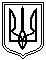 Миколаївська міська рада	Постійна комісії міської ради з питань промисловості, транспорту,енергозбереження, зв'язку, сфери послуг, підприємництва та торгівліПРОЕКТ  ПРОТОКОЛУ  №10609.02.2018     м. Миколаїв   каб. 357Засідання постійної комісії міської ради     з питань промисловості, транспорту, енергозбереження, зв'язку, сфери послуг,  підприємництва та торгівліГолова комісії-Євтушенко В.В. Секретар комісії – Садиков В.В.Присутні  члени  комісії: Шульгач С.В., Ісаков С.М.  Картошкін К.Е. ПОРЯДОК ДЕННИЙ:1. Обговорення та аналіз умов договору на перевезення пасажирів на міському громадському транспорті загального користування в м. Миколаєві. Для обговорення питання запрошені:Садиков О.В. - заступник міського голови;Представники підприємств-перевізників та громадськості.2.Про забезпечення м. Миколаєва додатковим комунальним транспортом (автобусами великою вмістимості).Доповідач:Садиков О.В. – заступник міського голову.3. Звернення громадян щодо незаконно встановленої автомобільної стоянки по вулиці Паризької Комуни -  7 поперечна.Доповідач:Шульгач С.В. – депутат Миколаївської міської ради VІІ скликання.Заявники.Голова  постійної комісії                                                            В.В.Євтушенко                       Секретар комісії                                                                               В.В.Садиков